Растения вокруг насОбразовательная область: ПознаниеОрганизованно-учебная деятельность: ФЭМПЦель: Учить находить узнавать и называть на фланелеграфе геометрические фигуры, соответствующие другим геометрическим фигурам,закрепить знания о геометрических фигурах. Оборудование и материалы: цифры от 1 до 3 на каждого ребёнка, картинка с изображением цветов.Билингвальный компонент: цветы-гүлдер форма-пішінОжидаемый результат:Воспроизводят Продолжать знакомить «сколько-столько», «больше-меньше», Понимают: Называть предметов по форме.Применяют: Формирование элементарных математических представлений.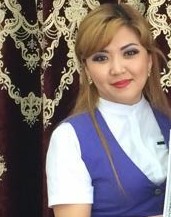 Рсмаганбетова Г.Н., воспитатель, КГКП Атырауский  ясли –сад №34 «Нұрбөбек»Этапы деятельностиДействия воспитателяДеятельность детейМотивационно-побудительныйДоброе утро, улыбчивым лицам!Доброе утро, звери и птицы!И каждый становится добрым, доверчивым –Пусть доброе утро длится до вечера!Дети садятся на стульчики полукругом около доски.Организованно-поисковыйВидеоролик про зимнюю природу и расцветание подснежникаЗагадки:На лужайке, возле леса,Расцвели цветочки.
Желтые, как солнышко.
На зеленой ножке.
А как только подрастут
Шапочки наденут-
Мягкие, воздушные-
Ветерку послушные! Замечательный цветок,
Словно яркий огонек.
Пышный, важный, словно пан,
Нежный бархатный ... Цветики — корзинкойС желтой серединкой,Белая рубашка.Хороша... Задание: сколько-столькоКакой формы наш одуванчик?Сколько одуванчиков вы видите? Какую цифру поднимите?Какой формы тюльпан?Сколько тюльпанов вы видите? Какую цифру поднимитеКакой формы ромашка?Сколько ромашек вы видите? Какую цифру поднимите?Задание: Больше-меньшеКакое растение больше, какое меньше?Задание: Картинки пространства и направленияМестонахождение растенииГде растет ромашка?Где растет тюльпан?ФизкультминуткаНаши красные цветки (Согнутые в локтях руки соединяем и поднимаем перед собой, ладошки складываем ковшиком)
Распускают лепестки. (Пальцы расставляем в стороны)
Ветерок чуть дышит,
Лепестки колышет. (Шевелим пальчиками)
Наши красные цветки
Закрывают лепестки. (Снова соединяем пальчики в «бутон»)
Головками качают, (Качаем из стороны в сторону соединенными вместе кистями рук)
И тихо засыпают. (Соединенные кисти рук подкладываем под голову)Игра: Сравни похожие фигуркиСамостоятельная работа: Собираем ромашку из фигурок.Дети внимательно смотрят видеоролик(одуванчики)(тюльпан)(ромашка)(шариковый)Дети поднимают цифру 4(треугольный)Дети поднимают цифру 3(круглой)Дети поднимают цифру 2Дети отвечаютПеред домомРядом с домомДети выполняют Рефлексивно-коррегирующийВывод: вопросы-ответыДети отвечают на вопрос